РОССИЙСКАЯ ФЕДЕРАЦИЯКЕМЕРОВСКАЯ ОБЛАСТЬТАШТАГОЛЬСКИЙ МУНИЦИПАЛЬНЫЙ РАЙОНМУНИЦИПАЛЬНОЕ ОБРАЗОВАНИЕ  ШЕРЕГЕШСКОЕ ГОРОДСКОЕ ПОСЕЛЕНИЕСОВЕТ НАРОДНЫХ ДЕПУТАТОВ ШЕРЕГЕШСКОГО ГОРОДСКОГО ПОСЕЛЕНИЯПРОЕКТ РЕШЕНИЯ От « __» ____ 2019 года                                                                                      № ___     «О внесении изменений в Решение Совета народных депутатов Шерегешского городского поселения от 12 декабря 2017 г. №494 «Об утверждении муниципальной программы «Формирование современной городской среды на 2018-2022годы»В  соответствии с Федеральным законом от 06.10.2003г. № 131-ФЗ «Об общих принципах организации местного самоуправления в Российской Федерации», руководствуясь   Земельным  кодексом  Российской Федерации и  на  основании Устава МО «Шерегешское городское поселение», а также в связи с утверждением «Правил предоставления и распределения субсидий из федерального бюджета бюджетам субъектов Российской Федерации на поддержку государственных программ субъектов Российской Федерации и муниципальных программ формирования современной городской среды», утвержденных Постановлением Правительства Российской Федерации от 10.02.2017 года № 169,Совет народных депутатов Шерегешского  городского поселенияРЕШИЛ:Внести изменение в Решение Совета народных депутатов Шерегешского городского поселения от 12 декабря  2017 г. № 494 «Об утверждении муниципальной программы «Формирование современной городской среды на 2018-2022годы»  Паспорт программы изложить в новой редакции, согласно приложению 1 к настоящему решениюРаздел 6 изложить в новой редакции, согласно приложению 2 к настоящему решениюРаздел 7 изложить в новой редакции, согласно приложению 3 к настоящему решению Раздел 13 изложить в новой редакции, согласно приложению 4 к настоящему решениюРаздел 14 изложить в новой редакции, согласно приложению 5 к настоящему решению2. Настоящее решение вступает в силу с момента опубликования в средствах массовой                  информации.3. Разместить настоящее решение на официальном сайте Администрации Шерегешского городского поселения и на информационных стендах в здании Администрации Шерегешского городского поселения по адресу: Кемеровская область, Таштагольский район, пгт. Шерегеш, ул. Гагарина, 6.Председатель Совета  народных  депутатов  Шерегешского городского поселения		                          О.В.ФранцеваВрио главы Шерегешского городского поселения              					И.А.ИдимешевПриложение  №1 к проекту решенияСовета народных депутатовШерегешского городского поселения от __.__. 2019г.  № ___П А С П О Р Т  Программы Формирование современной городской среды Шерегешского городского поселения на 2018-2022 годы Приложение  №2 к проекту решенияСовета народных депутатовШерегешского городского поселения от __.__. 2019г.  № ___6. Минимальный перечень работ по благоустройству дворовых территорий многоквартирных домовМинимальный перечень работ по благоустройству дворовых территорий многоквартирных домов определён в соответствии с региональной программой и включает в себя:а) ремонт дворовых проездов;б) обеспечение освещения дворовых территорий,в) установка скамеек, урн для мусора;г) оборудование автомобильных парковок; д) ремонт тротуаров, ремонт твердых покрытий аллей, пешеходных дорожек, пешеходных мостиков;е) озеленение территорий;ж) ремонт отмостки.Визуализированный (фото) перечень образцов элементов благоустройства, предполагаемых к размещению на дворовой территории (Приложение №4).Приложение  №3 к проекту решенияСовета народных депутатовШерегешского городского поселения от __.__. 2019г.  № ___7. Дополнительный перечень работ по благоустройству дворовых территорий многоквартирных домова) оборудование детских и (или) спортивных площадок,б) ремонт канав, лотков, колодцев, в) озеленение территорий,   г) установка дополнительных элементов благоустройства, малых архитектурных форм (Приложение № 5).Приложение  №4 к проекту решенияСовета народных депутатовШерегешского городского поселения от __.__. 2019г.  № ___13. Адресный перечень многоквартирных домов, дворовые территории которых были отобраны с учетом результатов общественного обсуждения проекта муниципальной программыАдресный перечень дворовых территорий на 2018годАдресный перечень дворовых территорий на 2019годПриложение  №5 к проекту решенияСовета народных депутатовШерегешского городского поселения от __.__. 2019г.  № ___14. Перечень территорий общего пользования, подлежащих благоустройству, отобранных с учетом результатов общественного обсуждения проекта муниципальной программыАдресный перечень общественных территорий на 2018годАдресный перечень общественных территорий на 2019годНаименование программыПрограмма «Формирование современной городской среды» на 2018-2022 годыОтветственный исполнитель Программы  ВриО Главы Шерегешского городского поселения Идимешев И. А.Участники Программы  Отдел ЖКХ и благоустройства администрации Таштагольского муниципального района.Отдел архитектуры и  градостроительства  администрации Таштагольского муниципального района.Отдел по строительству и дорожному хозяйству администрации Таштагольского муниципального района.ООО «Комфорт»ООО «Шерегеш-Сервис»Подпрограммы Программы, в том числе федеральные целевые программы  отсутствуютЦели Программы  Повышение качества и комфорта городской среды Шерегешского городского поселенияЗадачи Программы  Повышение уровня благоустройства дворовых территорий Шерегешского городского поселения; Повышение уровня благоустройства муниципальной территории  общего пользования.Повышение уровня вовлеченности заинтересованных граждан, организаций в реализацию мероприятий по благоустройству территории Шерегешского городского поселения.Целевые индикаторы и показатели Программы Кол-во отремонтированных дворов в 2018 году, 6 шт. по адресу: пгт Шерегеш, ул. Гагарина, 4, 6,8,10,24 и ул. Советская, 9Кол-во отремонтированных территорий общего пользования города,  1 шт. пгт Шерегеш, ул. Дзержинского, 33Доля дворовых территорий, реализованных с финансовым участием граждан, %.Доля дворовых территорий, реализованных с трудовым участием граждан, %.Доля муниципальных  территорий общего пользования, реализованных с (финансовым) трудовым участием граждан, организаций,  %.Срок реализации Программы  2018-2022 гг.Объемы бюджетных ассигнований Программы 2018 год – 8888,3 тыс.руб.2019 год – 2967,2 тыс.руб.2020 год – 0,0 тыс.руб.2021 год – 0,0 тыс.руб.2022 год – 0,0 тыс.руб.Ожидаемые результаты реализации Программы  Повышение доли благоустроенных дворовых территорий в Шерегешском городском поселении;- благоустройство не менее одной муниципальной территории общего пользования;- принятие новых современных правил благоустройства, соответствующим федеральным методическим рекомендациям;- рост удовлетворенности населения уровнем благоустройства.№ п/пАдресное местоположение территорииул.Гагарина, д.4ул. Гагарина, д.6ул. Гагарина, д.8ул. Гагарина, д.10ул. Гагарина, д.24ул. Советская, д.9№ п/пАдресное местоположение территорииул.Советская, д.3№ п/пАдресное местоположение территорииАдресное местоположение территорииПешеходная дорожкаул. Дзержинского,33№ п/пАдресное местоположение территорииАдресное местоположение территорииАгит. площадкаУл. Гагарина, 6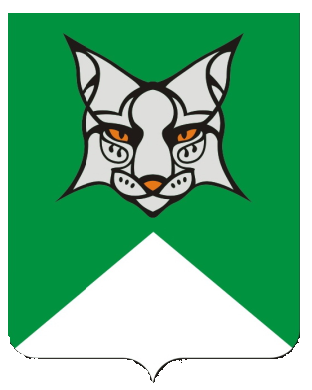 